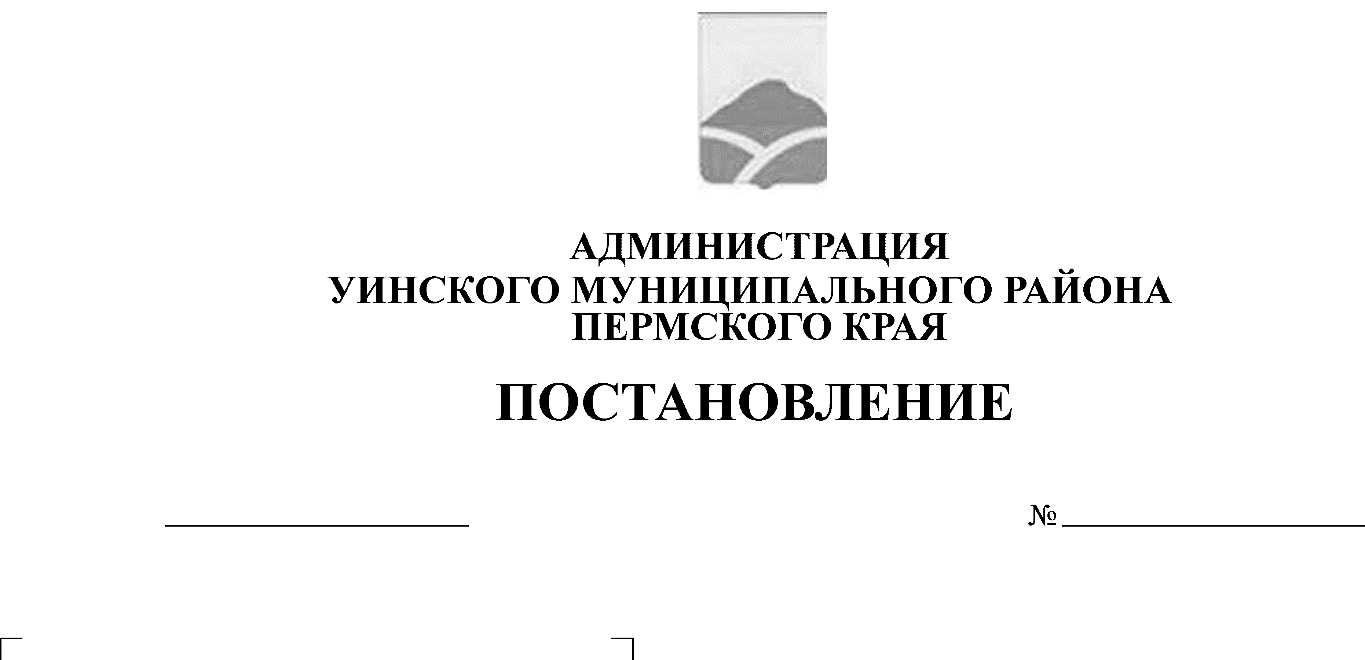 	05.12.2019         579-259-01-03В соответствии с ч. 2 ст. 2 Федерального закона № 210-ФЗ от 27.07.2010 № 210-ФЗ «Об организации предоставления государственных и муниципальных услуг»,  администрация Уинского муниципального районаПОСТАНОВЛЯЕТ:1.Внести изменения в постановление администрации Уинского муниципального района от 27.12.2017 № 545-259-01-03  «Об утвержденииПеречня муниципальных услуг, предоставляемых администрацией  Уинского  муниципального района Пермского края», а именно:1.1. В приложении «Перечень  муниципальных услуг, предоставляемых  администрацией  Уинского муниципального района Пермского края» в разделе 2 «Жилищно-коммунальное хозяйство» исключить  следующие услуги:1.2. В приложении «Перечень  муниципальных услуг, предоставляемых  администрацией  Уинского муниципального района Пермского края» в разделе 5 «Регулирование предпринимательской деятельности»  исключить  следующие услуги:2. Настоящее постановление вступает в силу с момента опубликования в печатном средстве массовой информации газете "Родник-1" и подлежит размещению на официальном сайте Администрации Уинского муниципального района Пермского края в сети Интернет.3. Контроль над исполнением постановления возложить на управляющего делами администрации района Курбатову Г.В.Глава муниципального района                                                          А.Н.Зелёнкин№ п/пМуниципальная услугаОтветственные за предоставление муниципального услуги2. Жилищно-коммунальное хозяйство2. Жилищно-коммунальное хозяйство2. Жилищно-коммунальное хозяйство1.Выдача жилищного сертификата на предоставление субсидии  на приобретение (строительство) жилого помещения ветеранам, инвалидам и семьям, имеющим детей-инвалидов, нуждающимся в улучшении жилищных условийМКУ "Управление по строительству, ЖКХ и содержания дорог администрации Уинского муниципального района2.Выдача краевых  жилищных сертификатов на приобретение (строительство) жилого помещения реабилитированным лицам, имеющим инвалидность или являющимся пенсионерамиМКУ "Управление по строительству, ЖКХ и содержания дорог администрации Уинского муниципального района5. Регулирование предпринимательской деятельности5. Регулирование предпринимательской деятельности5. Регулирование предпринимательской деятельности3Предоставление субсидий субъектам малого и среднего предпринимательства в рамках реализации муниципальных программУправление по экономике и прогнозированию администрации Уинского муниципального района5 Предоставление субсидий сельскохозяйственным    товаропроизводителям в рамках реализации муниципальной программыОтдел сельского хозяйства администрации Уинского муниципального района